       ขอเชิญร่วมถวายผ้าป่าสามัคคี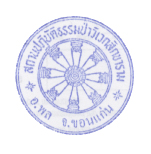 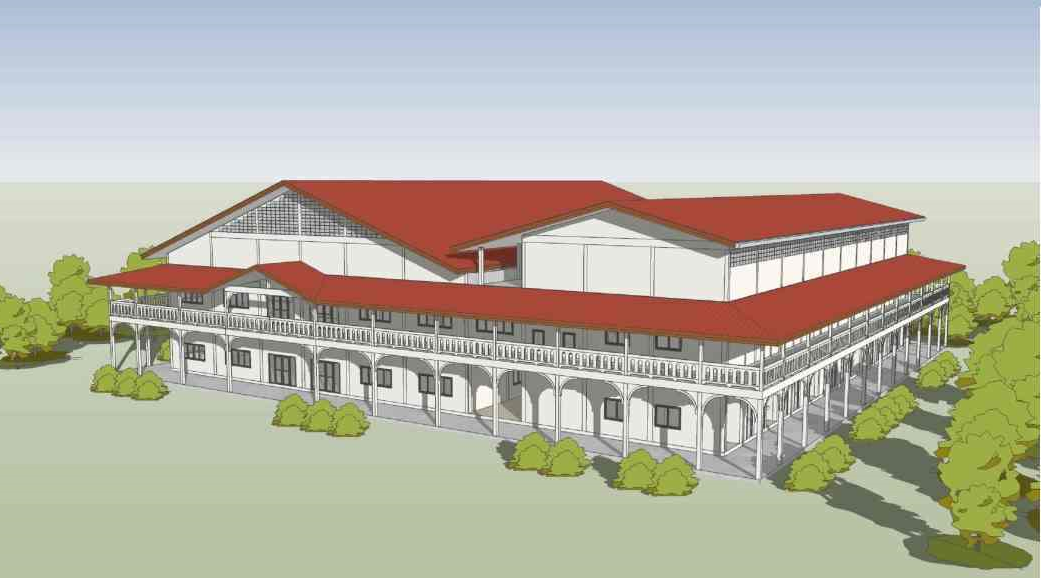    สร้างศาลาปฏิบัติธรรม ที่พัก  และห้องน้ำณ สถานปฏิบัติธรรมป่าวิเวกสิกขาราม  อ.พล  จ.ขอนแก่น	วันอาทิตย์ที่ ๕ มีนาคม พ.ศ. ๒๕๖๖  เวลา ๑๑.๐๐ น.       เนื่องในโอกาสช่วงเทศกาลวันมาฆบูชา ซึ่งเป็นวันสำคัญที่พระพุทธเจ้าได้ประชุมสงฆ์  และแสดงโอวาทปาฏิโมกข์  การไม่ทำบาปทั้งปวง  การทำกุศลให้ถึงพร้อม  การทำจิตให้ผ่องใสปราศจากโลภโกรธหลง  ด้วยเหตุนี้จึงขอเชิญพุทธบริษัททุกท่าน บำเพ็ญกุศล ทาน ศีล ภาวนา ที่บ้านหรือที่วัด  และร่วมเป็นเจ้าภาพสร้างศาลาปฏิบัติธรรมรวมใจสามัคคี น้อมถวายเป็นพุทธบูชา        ขออานุภาพสมเด็จพระพุทธเจ้าองค์ปฐมสิขีทศพลที่ ๑  พระพุทธเจ้าทุกพระองค์  พระปัจเจกพุทธเจ้าทุกพระองค์ พระรัตนตรัย  และอำนาจบุญกุศลที่ท่านได้ทำในครั้งนี้  ขอให้ทุกท่านมีความเจริญทั้งทางโลก ทางธรรม พ้นจากกองทุกข์  เข้าถึงพระนิพพาน  ภัยพิบัติทั้งปวงและโรคระบาดโควิด-19 สลายไป  เศรษฐกิจของประเทศฟื้นตัว.                                      คณะพุทธบริษัทสมเด็จพระพุทธเจ้าองค์ปฐมสิขีทศพลที่ ๑กำหนดการวันที่  ๔ – ๖ มี.ค. ๖๖ ร่วมปฏิบัติธรรมในโอกาสวันมาฆบูชา(ทั้งที่วัดและที่บ้าน)วันที่  ๕ มี.ค. ๖๖  เวลา ๐๙.๐๐ น. ตั้งกองผ้าป่าสามัคคีสร้างศาลาปฏิบัติธรรมรวมใจสามัคคี                              เวลา ๑๑.๐๐น.  ถวายภัตตาหารเพล                                                       แสดงธรรมและถวายผ้าป่าสามัคคีฯ       (เริ่มถ่ายทอดสดทางออนไลน์ ๑๑.๓๐น. เข้าทางเฟสบุ๊ก หรือ ยูทูป พิมพ์ "วิเวกสิกขาราม")                 กรวดน้ำอุทิศบุญกุศล  ให้ญาติทุกภพทุกชาติ  เปรต  สัมภเวสี                 เทวดา  พรหม ทั้ง ๓ โลก และอธิษฐานขอพรพระ                หมายเหตุ  ท่านที่ไม่สามารถมาร่วมงานได้   สามารถโอนปัจจัยเข้าบัญชี   1.พระวิชัย ศิริผลหลาย   ธ.ทหารไทย สาขาบ้านไผ่  เลขที่ 384-2-38156-2 2.พระวิชัย  ศิริผลหลาย  ธ.ไทยพาณิชย์  สาขาเมืองพล  เลขที่ 792-213143-4     และกรุณาแจ้งให้ทราบด้วย  เพื่อจะได้นำปัจจัยเข้ากองผ้าป่า  ที่เบอร์โทรแม่ชีรุ่ง 095-2380868                                                              